কীভাবে আপনি জান্নাত লাভ করবেন[ بنغالي –  Bengali – বাংলা ]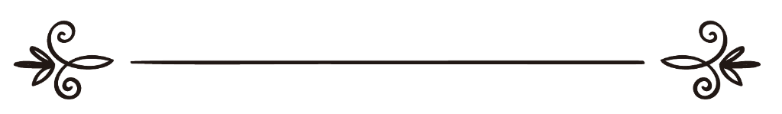 ইউসুফ ইবন মুহাম্মাদ আল ‘উয়াইয়েদঅনুবাদ: ড. মোহাম্মাদ মানজুরে ইলাহীসম্পাদনা: ড. আবু বকর মুহাম্মাদ যাকারিয়াأبواب الجنةيوسف بن محمد العويدترجمة: د/ محمد منظور إلهيمراجعة: د/ أبو بكر محمد زكرياসূচীপত্র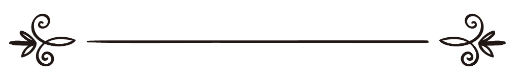 ভূমিকাসকল প্রশংসা আল্লাহর, যিনি জান্নাতের ওয়াদা করেছেন এবং জাহান্নামের ব্যাপারে সতর্ক করেছেন.....সুতরাং যে ব্যক্তি জাহান্নামের আগুন থেকে মুক্ত হলো এবং জান্নাতে প্রবেশ করলো সে মহা সফলতা অর্জন করলো...। আবারো ঐ আল্লাহ তা‘আলার প্রশংসা যিনি আমাদেরকে জান্নাতের পথে আহ্বান করছেন। আল্লাহ তা‘আলা বলেন,﴿ وَٱللَّهُ يَدۡعُوٓاْ إِلَى ٱلۡجَنَّةِ وَٱلۡمَغۡفِرَةِ بِإِذۡنِهِۦۖ﴾ [البقرة: من الآية 221] .“আল্লাহ তাঁর অনুমতিক্রমে জান্নাত ও মাগফিরাতের দিকে আহ্বান করছেন”। [সূরা আল-বাকারা, আয়াত: ২২১] তিনি জান্নাতের বর্ণনা দিয়েছেন যে, জান্নাতে আছে সুমিষ্ট পানির নহর, দুধের ঝর্ণাধারা যার স্বাদের কোনো পরিবর্তন নেই, শরাবের নহর যা পানকারীদের জন্য উপাদেয় এবং খাঁটি মধুর স্রোতস্বিনী। এর তলদেশ দিয়ে বিভিন্ন প্রকার নদী-নালা প্রবাহিত। এখানে বাসনা অনুযায়ী, চোখজুড়ানো সকল চাহিদা পূর্ণ হবে। প্রত্যেক মুমিন তার ঈমানদার সন্তানাদি, সৎকর্মশীল ব্যক্তি এবং শহীদগণের সঙ্গে সাক্ষাৎ লাভে ধন্য হবে। আর সৎকর্মশীল ব্যক্তিবর্গ ও শহীদগণ কতই না উত্তম বন্ধু! বরং মুমিন ব্যক্তি এর চেয়ে আরো উত্তম বস্তু লাভ করবে। আর তা হলো আল্লাহর রাসূল সাল্লাল্লাহু আলাইহি ওয়াসাল্লামের সাথে সাক্ষাৎ এবং তাঁর হাওযের পাশে অবস্থান। অধিকন্তু সেখানে সবচেয়ে উত্তম ও উৎকৃষ্ট নি‘আমত প্রাপ্তির যে ওয়াদা আল্লাহ করেছেন তা পূর্ণ হবে যখন মুমিন ব্যক্তি তার প্রভূকে কোনো পর্দা ছাড়াই সরাসরি দেখতে পাবে।হ্যাঁ, এ হচ্ছে জান্নাত, যার প্রতিশ্রুতি দেয়ার কারণেই মানুষ তাদের রবের একত্ববাদের স্বীকৃতি দিয়েছে। এ কারণেই তারা একমাত্র আল্লাহর ইবাদাত করে। এ জান্নাত লাভের আশায় মুসলিম ব্যক্তি আল্লাহর রাসূল সাল্লাল্লাহু ‘আলাইহি ওয়াসাল্লামের হাতে বায়‘আত নিয়েছে। এ জান্নাতই শেষ গন্তব্য বেলাল রাদিয়াল্লাহু আনহু যার ইন্তেযার করছেন, যেদিন বেলালকে উত্তপ্ত বালুর উপর চিৎ করে শুইয়ে বুকের উপর পাথর চাপা দেওয়া হয়েছিল এবং তিনি মুশরিকদের দেওয়া এ কষ্টে ধৈর্য্যধারণ করেছিলেন ও রাসূল সাল্লাল্লাহু ‘আলাইহি ওয়াসাল্লামের মসজিদে আযান দেওয়া অব্যাহত রেখেছিলেন।এ জান্নাতই হচ্ছে সে বিশাল গনীমত আম্মার রাদিয়াল্লাহু আনহু যার জন্য অপেক্ষা করেছেন, যে দিন তাকে আগুন দিয়ে শাস্তি দেওয়া হচ্ছিল, তার পিতা মাতাকে হত্যা করা হয়েছিল, যারা ছিলেন ইসলামের প্রথম শহীদ। এ জান্নাত পাওয়ার আশাই উমাইর ইবন হামামকে উহুদ যুদ্ধের দিন কয়েকটি খেজুর খাওয়া থেকে বিরত রেখেছিল; যেহেতু তিনি আল্লাহর সঙ্গে সাক্ষাতের জন্য পাগলপারা হয়ে উঠেছিলেন। আল্লাহও প্রতিদানে তাকে দ্রুত শাহাদাত নসীব করেছেন। এ জান্নাতের আশা-ভরসায় আল্লাহর ভয়ে প্রত্যেক আবেদের চোখ থেকে পানি ঝরে। প্রত্যেক মুজাহিদ আল্লাহর জন্য নিজের জান বিক্রি করে দেয়। প্রত্যেক আলিম স্বীয় ইলম অনুযায়ী আমল করে ও অন্যকে শিক্ষা দেয়। এ কারণেই ঈমানদার ব্যক্তি সালাত ও অন্যান্য ফরযসমূহ আদায় করে, আর মানুষ তার ঈমানের সাক্ষ্য দেয়। সে আল্লাহর আদেশ নিষেধ মেনে চলে। তার অন্তর দীন, মসজিদ এবং আল্লাহর প্রতিদানের সঙ্গে সম্পর্কযুক্ত হয়ে থাকে। তবে হ্যাঁ, এ জান্নাত পাওয়ার কতিপয় কারণ রয়েছে। আর প্রত্যেকে একটি উপায় অবলম্বন করবে যাতে সে জান্নাতের যে কোনো একটি দরজা দিয়ে প্রবেশ করতে পারে। সুতরাং কোনো মুমিন তার সালাতের কারণে জান্নাতে যাবে, কেউবা সাওম বা যাকাত বা হজ কিংবা উত্তম চরিত্র, কেনা-বেচা ও জিহাদের কারণে জান্নাতে যাবে। বরং আল্লাহর রহমাত ও অনুগ্রহ এত প্রশস্ত যে, কোনো কোনো বান্দাকে তিনি জাহান্নাম থেকে মুক্তি দিয়ে জান্নাত দান করবেন শুধু এ কারণে যে, সে ব্যক্তি দুনিয়াতে রাস্তা থেকে কষ্টদায়ক বস্তু সরিয়ে দিয়ে মানুষকে কষ্টমুক্ত করেছে, তৃষ্ণার্ত প্রাণীকে পানি পান করিয়েছে এবং বিপদগ্রস্ত ব্যক্তিকে বিপদ থেকে উদ্ধার করেছে। সুতরাং জান্নাতে প্রবেশের উপায় যদি চয়ন করতে চান, তাহলে কুরআনের আয়াত ও হাদীসের সুললিত ও সুরভিত বাণী আপনার সমীপে পেশ করা হচ্ছে। সাধ্যানুযায়ী উপায় আপনি চয়ন করুন। হতে পারে এ কারণে আপনি একাধিক দরজা দিয়ে জান্নাতে প্রবেশের সুযোগ লাভ করতে পারবেন। যেমন রাসূলুল্লাহ সাল্লাল্লাহু ‘আলাইহি ওয়াসাল্লাম আবু বকর রাদিয়াল্লাহু আনহুকে এমন সুসংবাদ প্রদান করেছিলেন।জান্নাত লাভের উপায়সমূহ১. জান্নাতে প্রবেশের প্রথম উপায় হলো: শাহাদাত অর্থাৎ একথার সাক্ষ্য দেওয়া যে, আল্লাহ ছাড়া আর সত্য কোনো ইলাহ নেই, যিনি একক, যার কোনো শরীক নেই। আর মুহাম্মাদ সাল্লাল্লাহু ‘আলাইহি ওয়াসাল্লাম আল্লাহর বান্দা ও রাসূল। সুতরাং যে ব্যক্তি ইসলামের এ সাক্ষ্য প্রদান করবে, এর যাবতীয় আরকান পালন করবে, আর এক অদ্বিতীয় আল্লাহর ইবাদাত করবে সে জান্নাতে প্রবেশ করবে।উবাদাহ ইবন সামেত রাদিয়াল্লাহু আনহু রাসূল সাল্লাল্লাহু ‘আলাইহি ওয়াসাল্লাম থেকে বর্ণনা করে বলেন, «من شهد أن لا إله إلا الله وحده لا شريك له وأن محمدا عبده ورسوله، وأن عيسى عبده ورسوله وكلمته ألقاها إلى مريم وروح منه ، والجنة حق والنار حق أدخله الله الجنة ما كان من العمل»“যে ব্যক্তি এ কথার সাক্ষ্য দিবে যে, ‘এক অদ্বিতীয় আল্লাহ ছাড়া আর কোনো প্রকৃত ইলাহ নেই, তাঁর কোনো শরীক নেই, আর মুহাম্মাদ সাল্লাল্লাহু ‘আলাইহি ওয়াসাল্লাম তাঁর বান্দা ও রাসূল, ঈসা আলাইহিস সালাম তাঁর বান্দা ও রাসূল এবং আল্লাহর কালেমা যাকে তিনি মারইয়ামের নিকট প্রেরণ করেছেন এবং আল্লাহর পক্ষ থেকে রূহ, আর জান্নাত সত্য, জাহান্নাম সত্য’। আল্লাহ তাকে জান্নাতে প্রবেশ করাবেন, তার আমল যাই হোক না কেন”।আল্লাহ তা‘আলা বলেন,﴿إِنَّ ٱلَّذِينَ قَالُواْ رَبُّنَا ٱللَّهُ ثُمَّ ٱسۡتَقَٰمُواْ فَلَا خَوۡفٌ عَلَيۡهِمۡ وَلَا هُمۡ يَحۡزَنُونَ ١٣ أُوْلَٰٓئِكَ أَصۡحَٰبُ ٱلۡجَنَّةِ خَٰلِدِينَ فِيهَا جَزَآءَۢ بِمَا كَانُواْ يَعۡمَلُونَ ١٤﴾ [الأحقاف: 13-14]“নিশ্চয় যারা বলে, আমাদের রব আল্লাহ, অতঃপর এ কথার উপর সুদৃঢ় থাকে। তাদের কোনো ভয় ভীতি নেই, তাদের কোনো চিন্তা নেই। তারাই জান্নাতবাসী, সেখানে তারা চিরকাল থাকবে। এ জান্নাত তারা তাদের কৃত কর্মের ফল স্বরূপ লাভ করবে। [সূরা আল-আহক্বাফ, আয়াত: ১৩-১৪]আয়াতে উল্লিখিত الاستقامة শব্দটির অর্থ হলো: আল্লাহ ও তাঁর রাসূলের আনুগত্য করা। আর যে আল্লাহ ও তাঁর রাসূলের আনুগত্য করে সে জান্নাতে প্রবেশ করবে।আবু হুরায়রা রাদিয়াল্লাহু আনহু থেকে বর্ণিত, তিনি বলেন, নবী সাল্লাল্লাহু ‘আলাইহি ওয়াসাল্লাম বলেন,«كل أمتي يدخلون الجنة إلا من أبى، فقالوا يا رسول الله ومن أبى؟ قال من أطاعني دخل الجنة ومن عصاني فقد أبى».“জান্নাত পেতে আগ্রহী নয় এমন ব্যক্তি ছাড়া আমার সকল উম্মাতই জান্নাতে প্রবেশ করবে। সাহাবীগণ বললেন, হে আল্লাহর রাসূল! কে এমন ব্যক্তি আছে যে জান্নাতে যেতে অস্বীকৃতি জানায়? নবী সাল্লাল্লাহু ‘আলাইহি ওয়াসাল্লাম বললেন: যে ব্যক্তি আমার আনুগত্য করবে সে জান্নাতে যাবে, আর যে আমার নাফরমানী করবে ও অবাধ্য হবে, সেই জান্নাতে যেতে অস্বীকার করে”।২. আল্লাহর সুন্দর সুন্দর নামসমূহ মুখস্থ করা এবং এ নামগুলো সম্পর্কে জ্ঞান অর্জন করা জান্নাতে প্রবেশের একটি উপায়। আবু হুরায়রা রাদিয়াল্লাহ আনহু থেকে বর্ণিত যে, নবী সাল্লাল্লাহু ‘আলাইহি ওয়াসাল্লাম বলেন, «إن لله تسعة وتسعين اسما، مائة إلا واحدا، مَن أحصاها دخل الجنة».“আল্লাহর নিরানব্বইটি নাম আছে। যে ব্যক্তি এ নামগুলো গণনা করবে, সে ব্যক্তি জান্নাতে প্রবেশ করবে”।৩. আল কুরআনের অনুসারীগণ, যারা আল্লাহর আহল ও তাঁর খাস বান্দা, কুরআন তাদের জান্নাতে প্রবেশের উপায় হবে। আবদুল্লাহ ইবন আমর রাদিয়াল্লাহু আনহু নবী সাল্লাল্লাহু ‘আলাইহি ওয়াসাল্লাম থেকে বর্ণনা করেন যে, নবী সাল্লাল্লাহু ‘আলাইহি ওয়াসাল্লাম বলেছেন:«يقال لصاحب القرآن: اقرأ وارتق، ورتل كما كنت ترتل في الدنيا، فإن منزلتك عند آخر آية تقرأ بها».“আল-কুরআনের সঙ্গীকে বলা হবে: কুরআন পাঠ কর, আর মর্যাদার উচ্চ শিখরে আরোহণ কর। আর তিলাওয়াত করতে থাক। যেমন, দুনিয়াতে তিলাওয়াত করছিলে। কেননা তোমার মর্যাদা হলো কুরআনের শেষ আয়াত পর্যন্ত যা তুমি পাঠ করবে”।নবী সাল্লাল্লাহু ‘আলাইহি ওয়াসাল্লাম থেকে আরো প্রমাণিত রয়েছে যে, কতিপয় সূরা ও আয়াত জান্নাতে প্রবেশের মাধ্যম।আবু উমামা থেকে বর্ণিত যে, রাসূল সাল্লাল্লাহু ‘আলাইহি ওয়াসাল্লাম বলেছেন:«من قرأ آية الكرسي في دبر كل صلاة مكتوبة لم يمنعه من دخول الجنة إلا أن يموت».“যে ব্যক্তি প্রতি ফরয সালাতের পর আয়াতুল কুরসী পাঠ করবে, মৃত্যুর সঙ্গে সঙ্গে সে জান্নাতবাসী হবে”।আনাস রাদিয়াল্লাহু আনহু থেকে বর্ণিত, রাসূল সাল্লাল্লাহু ‘আলাইহি ওয়াসাল্লাম বলেন,«سورة من القرآن ما هي إلا ثلاثون آية خاصمت عن صاحبها حتى أدخلته الجنة وهي تبارك».“৩০ আয়াত বিশিষ্ট কুরআনের একটি সূরা, এর পাঠকের জন্য জান্নাতে না নেওয়া পর্যন্ত সুপারিশ করতেই থাকবে। সূরাটি হল তাবারাকা” (তথা সূরা মূলক)।আনাস রাদিয়াল্লাহু আনহু থেকে বর্ণিত যে, এক ব্যক্তি মসজিদে কোবায় আনসার সাহাবীদের ইমামতি করতেন। তিনি প্রতি রাকাতেই قل هو الله أحد সূরাটি পাঠ করতেন। তখন রাসূল সাল্লাল্লাহু ‘আলাইহি ওয়াসাল্লাম তাকে জিজ্ঞাসা করলেন: তুমি কোন কারণে প্রতি রাকাতে এ সূরাটি পাঠ কর? উত্তরে সে সাহাবী বললেন, হে আল্লাহর রাসূল! আমি এ সূরাটি খুব পছন্দ করি। রাসূল সাল্লাল্লাহু ‘আলাইহি ওয়াসাল্লাম তখন বললেন, এ সূরাটি পছন্দ করার কারণেই তুমি জান্নাতে প্রবেশ করবে।৪. যে ব্যক্তি আল্লাহর সন্তুষ্টি লাভের উদ্দেশ্যে ইলম অর্জন করে, আল্লাহ তার জন্য জান্নাতের পথকে সহজ করে দেন।আবু হুরায়রা রাদিয়াল্লাহু আনহু থেকে বর্ণিত, তিনি বলেন, রাসূল সাল্লাল্লাহু ‘আলাইহি ওয়াসাল্লাম বলেছেন:«من سلك طريقا يلتمس فيه علما سهل الله له به طريقا إلى الجنة».“যে ব্যক্তি ইলম হাসিলের উদ্দেশ্যে রাস্তায় বের হয়, এর বিনিময়ে আল্লাহ তার জন্য জান্নাতের পথ সুগম করে দেন”।৫. আল্লাহ তা‘আলার যিকির: আল্লাহর তাসবীহ (স্তুতি), তাহলীল (লা-ইলাহা-ইল্লাল্লাহ) এবং তাকবীরের ফযীলত সম্পর্কে আবদুল্লাহ ইবন মাসঊদ রাদিয়াল্লাহু আনহু থেকে বর্ণিত আছে, তিনি বলেন যে, আল্লাহর রাসূল সাল্লাল্লাহু ‘আলাইহি ওয়াসাল্লাম বলেছেন:«لقيتُ ليلة أسري بي إبراهيمَ، فقال يا محمد، أقرئ أمتك مني السلام وأخبرهم أن الجنة طيبة التربة، عذبة الماء، وأنها قيعان وأن غراسها سبحان الله والحمد لله ولا إله إلا الله والله أكبر».“মি‘রাজের রাতে ইবরাহীম আলাইহিস সালামের সাথে আমার সাক্ষাৎ হলে তিনি বললেন, হে মুহাম্মাদ! তোমার উম্মাতকে আমার সালাম বলো এবং তাদেরকে এ সংবাদ দাও যে, জান্নাতের মাটি সুন্দর, পানি মিষ্টি, আর জান্নাত সমতল এবং এর বৃক্ষরাজি সুবহানাল্লাহ, আলহামদুল্লিাহ, লা ইলাহা ইল্লাল্লাহ, আল্লাহু আকবার”।৬. জান্নাতে প্রবেশের উপায়সমূহের মধ্যে আরো একটি হল প্রতি সালাতের পর আল্লাহর যিকির পাঠ: আবু হুরায়রা রাদিয়াল্লাহু আনহু থেকে বর্ণিত যে, গরীব মুহাজিরগণ নবী সাল্লাল্লাহু ‘আলাইহি ওয়াসাল্লামের নিকট এসে বললেন. ধনী ও বিত্তবান লোকেরা তো আল্লাহর নিকট সুউচ্চ মর্যাদা এবং নানাবিধ নি‘আমত লাভে ধন্য হয়ে গেল। নবী সাল্লাল্লাহু ‘আলাইহি ওয়াসাল্লাম বললেন, কীভাবে? তারা জবাব দিলেন যে, আমরা যেমন সালাত আদায় করি তারাও সালাত আদায় করে। আমরা যেমন সাওম পালন করি তারাও সাওম পালন করে। কিন্তু তারা দান সদকা করে আমরা তা করতে পারি না। তারা গোলাম আযাদ করে আমরা তা করি না। তখন রাসূল সাল্লাল্লাহু ‘আলাইহি ওয়াসাল্লাম বললেন: আমি কি তোমাদেরকে এমন কিছু শিক্ষা দেব, যার দ্বারা তোমরা তোমাদের অগ্রবর্তীদের সমকক্ষ হবে, আর তোমাদের পরবর্তীদের চেয়ে অগ্রগামী হবে? আর তোমাদের চেয়ে উত্তম কেউ হবে না, সে ব্যক্তি ছাড়া যে তোমাদের মতোই এ কাজগুলো করবে। তারা বললেন, হে আল্লাহর রাসূল! আমাদেরকে সে কাজ শিক্ষা দিন। রাসুল সাল্লাল্লাহু ‘আলাইহি ওয়াসাল্লাম বললেন, সালাতের পর ৩৩ বার সুবহানাল্লাহ, ৩৩ বার আলহামদুলিল্লাহ, আর ৩৩ বার আল্লাহু আকবার পাঠ করবে”। [সহীহ মুসলিম]৭. অনুরূপভাবে অযুর পর কালেমায়ে শাহাদাত পাঠও জান্নাতে যাওয়ার উপায়। উকবাহ ইবন আমের বলেন, আল্লাহর রাসূল সাল্লাল্লাহু ‘আলাইহি ওয়াসাল্লাম বলেন, তোমাদের কেউ সুন্দর করে অযু করার পর যদি বলে:«أشهد أن لا إله إلا الله وحده لا شريك له وأن محمدا عبده ورسوله».তার জন্য জান্নাতের ৮টি দরজাই উন্মুক্ত করে দেওয়া হবে, সে যে দরজা দিয়ে ইচ্ছা জান্নাতে প্রবেশ করবে।৮. لا حول ولا قوة إلا بالله  এ দো‘আ হলো জান্নাতের ভাণ্ডার: আবু মুসা থেকে বর্ণিত, তিনি বলেন, আল্লাহর রাসূল  সাল্লাল্লাহু ‘আলাইহি ওয়াসাল্লাম বলেন, আমি কি তোমাকে জান্নাতের ভান্ডার সমূহের একটি ভাণ্ডার সম্পর্কে অবহিত করব? আমি বললাম: হ্যাঁ, হে আল্লাহর রাসূল! তিনি বলেন, বলো:  لا حول ولا قوة إلا بالله অর্থ্যাৎ “আল্লাহর আশ্রয় ও শক্তি ছাড়া আর কারো কোনো ক্ষমতা নেই”।৯. আল্লাহর নিকট জান্নাত চেয়ে দো‘আ করলে জান্নাত তখন আমীন আমীন বলে সমর্থন করে।আনাস রাদিয়াল্লাহু আনহু বলেন, আল্লাহর রাসূল সাল্লাল্লাহু ‘আলাইহি ওয়াসাল্লাম বলেন, যে ব্যাক্তি ৩ বার আল্লাহর নিকট জান্নাত চায়, জান্নাত তখন বলে: হে আল্লাহ! ঐ ব্যাক্তিকে জান্নাতে প্রবেশ করাও। পক্ষান্তরে যে ব্যক্তি ৩ বার জাহান্নামের আগুন থেকে মুক্তি চেয়ে দো‘আ করে, জাহান্নাম বলে: হে আল্লাহ ঐ ব্যক্তিকে জাহান্নামের আগুন থেকে মুক্তি দাও।১০. আল্লাহর রাসূল সাল্লাল্লাহু ‘আলাইহি ওয়াসাল্লাম মাগফিরাত কামনার দো‘আকে সাইয়্যেদুল ইসস্তিগফার বা গুনাহ মাফ চাওয়ার প্রধান দো‘আ বলে অভিহিত করেছেন এবং জান্নাতে প্রবেশের কারণ বলে আখ্যায়িত করেছেন। সুতরাং প্রিয় পাঠক! দো‘আটি মুখস্থ করুন এবং সকাল সন্ধ্যা পাঠ করুন।শাদ্দাদ ইবন আওস রাদিয়াল্লাহু আনহু নবী সাল্লাল্লাহু ‘আলাইহি ওয়াসাল্লাম থেকে বর্ননা করেন তিনি বলেন, ইসতিগফারের প্রধান দো‘আ হলো:«اللهم أنت ربي لا إله إلا أنت خلقتني وأنا عبدك وأنا على عهدك ووعدك ما استطعت، أعوذ بك من شر ما صنعت، أبوء لك بنعمتك عليَّ وأبوء لك بذنبي فاغفر لي فإنه لا يغفر الذنوب إلا أنت».“হে আল্লাহ! তুমি আমার রব। তুমি ছাড়া আর কোনো সত্য মা’বুদ নাই। তুমি আমাকে সৃষ্টি করেছ, আমি তোমার বান্দা। আমি তোমার ওয়াদা ও অঙ্গিকারের ওপর সাধ্যানুযায়ী প্রতিষ্ঠিত। আমি অনিষ্টকর যা কিছু করেছি তা থেকে তোমার কাছে আশ্রয় প্রার্থনা করছি। আমার ওপর তোমার যে নি‘আমত আছে তার স্বীকৃতি দিচ্ছি। তোমার নিকট আমার গুনাহের স্বীকৃতি দিচ্ছি। সুতরাং তুমি আমাকে ক্ষমা করে দাও। কেননা তুমি ছাড়া আর কেউ গুনাহ ক্ষমা করতে পারে না”।যে ব্যক্তি বিশ্বাসের সাথে দিনে এ দো‘আ পাঠ করে, সন্ধ্যা হওয়ার পূর্বেই যদি তার মৃত্যু হয়, তাহলে সে জান্নাতবাসী হবে। আর যে ব্যক্তি বিশ্বাসের সাথে রাতে পাঠ করে এবং সকাল হওয়ার পূর্বেই মারা যায়, সে জান্নাতবাসী হয়”।১১. সালাত হলো দীনেনের খূঁটি। আল্লাহ আমাদের ওপর দিন রাতে পাঁচ ওয়াক্ত সালাত ফরয করেছেন। আল্লাহর নিকট প্রিয় ইবাদাত হলো তাঁর ফরয কাজসমূহ। যে ব্যক্তি আল্লাহর নির্দেশ অনুযায়ী ফরয কাজসমূহ আদায় করে, সে জান্নাতে প্রবেশ করবে। ওবাদা ইবন সামেত রাদিয়াল্লাহু আনহু থেকে বর্ণিত, তিনি বলেন, রাসূল সাল্লাল্লাহু ‘আলাইহি ওয়াসাল্লাম বলেছেন, আল্লাহ বান্দাদের ওপর পাঁচ ওয়াক্ত সালাত ফরয করেছেন। সুতরাং যে ব্যক্তি সালাতসমূহের হকে কোনো প্রকার কমতি ও তাচ্ছিল্য না করে সঠিকভাবে সেগুলো আদায় করে, তার জন্য আল্লাহর এ অঙ্গিকার যে, তিনি তাকে জান্নাত দান করবেন। আর যে এগুলোর ব্যাপারে কমতি ও তাচ্ছিল্য করে তা আদায় করবে, তার প্রতি আল্লাহর কোনো অঙ্গিকার নেই। তিনি চাইলে তাকে শাস্তিও দিতে পারেন, আবার ক্ষমাও করতে পারেন”। আল্লাহর রাসূল সাল্লাল্লাহু ‘আলাইহি ওয়াসাল্লাম ফজর ও আসরের দু’ ওয়াক্ত সালাতের পৃথক মর্যাদা দিয়ে এগুলোর নাম দিয়েছেন ‘বারাদাইন’ অর্থাৎ দু’টি শীতল ওয়াক্তের সালাত। আবু মূসা আশআ’রী রাদিয়াল্লাহু আনহু থেকে বর্ণিত, তিনি বলেন, আল্লাহর রাসূল সাল্লাল্লাহু ‘আলাইহি ওয়াসাল্লাম বলেছেন:«من صلى البردين دخل الجنة»“যে ব্যক্তি শীতল ওয়াক্তের দুই সালাত (ফজর-আসর) আদায় করবে, সে জান্নাতে প্রবেশ করবে”।১২. কতিপয় সুন্নাত ও নিয়মিত সালাত আছে যেগুলো দ্বারা ফরয সালাতগুলোর কমতি পূরণ করা হয় এবং এগুলোর পুরস্কার স্বরূপ আল্লাহ আপনার জন্য জান্নাতে একটি ঘর নির্মাণ করেন। সুতরাং সেগুলো আদায়ের ব্যাপারে যত্নবান হোন, তাহলে আল্লাহ আপনাকে হিফাযত করবেন।উম্মে হাবীবা রাদি আল্লাহ আনহা থেকে বর্ণিত যে, তিনি নবী সাল্লাল্লাহু ‘আলাইহি ওয়াসাল্লামকে বলতে শুনেছেন: “যে মুসলিম ব্যক্তিই ফরযের অতিরিক্ত প্রতিদিন ১২ রাকাত সুন্নাত সালাত আল্লাহর জন্য আদায় করবে, আল্লাহ তার জন্য জান্নাতের মধ্যে একটি ঘর নির্মাণ করবেন”।এ সুন্নাত সালাতগুলোর বর্ণনা এভাবে এসেছে: “যোহরের পূর্বে ৪ রাকাত, পরে ২ রাকাত, মাগরিবের পরে ২ রাকাত, ইশার পর ২ রাকাত এবং ফজরের পূর্বে ২ রাকাত”।১৩. কোনো ব্যক্তি যখন অযু করে, তখন তার জন্য ২ রাকাত সালাত আদায় করা সুন্নাত। এ সালাত যখন সে নিষ্ঠার সাথে ও একাগ্রচিত্তে আল্লাহর উদ্দেশ্যে আদায় করে, তখন তার জন্য জান্নাত অপরিহার্য হয়ে যায়।উকবাহ ইবন আমের রাদিয়াল্লাহু আনহু থেকে বর্ণিত, রাসূল সাল্লাল্লাহু ‘আলাইহি ওয়াসাল্লাম বলেছেন: «ما من أحد يتوضأ فيحسن الوضوء ويصلي ركعتين يقبل بقلبه ووجهه عليهما إلا وجبت له الجنة»“যে ব্যক্তিই সুন্দর করে অযু করে উপস্থিত মন নিয়ে ও একাগ্রচিত্তে দু’ রাকাত সালাত আদায় করবে তার জন্য জান্নাত ওয়াজিব হয়ে যাবে”।১৪. দীন ইসলামের উত্তম দিকগুলোর মধ্যে রয়েছে: সালামের প্রসার করা, খাদ্য দান করা এবং আত্মীয়তার সম্পর্ক বজায় রাখা। আর সত্যবাদীদের গুণাবলীর মধ্যে রয়েছে তারা হলো রাতের নফল সালাত আদায়কারী। তাদের সম্পর্কে আল্লাহ বলেন, ﴿كَانُواْ قَلِيلٗا مِّنَ ٱلَّيۡلِ مَا يَهۡجَعُونَ ١٧ وَبِٱلۡأَسۡحَارِ هُمۡ يَسۡتَغۡفِرُونَ ١٨﴾ [الذاريات: 17-18]“তারা রাতের কম অংশই নিদ্রায় মগ্ন থাকে। আর শেষ রাতে তারা আল্লাহর নিকট ক্ষমা প্রার্থনা করে”। [সূরা আয-যারিয়াত, আয়াত: ১৭-১৮]যারা উপরোক্ত কাজগুলো করবে, তারা জান্নাতে প্রবেশ করবে। আবদুল্লাহ ইবন সালাম থেকে বর্ণিত, তিনি বলেন, আল্লাহর রাসূল সাল্লাল্লাহু ‘আলাইহি ওয়াসাল্লাম বলেছেন, «يا أيها الناس أفشوا السلام وأطعموا الطعام وصلوا الأرحام وصلوا بالليل والناس نيام تدخلوا الجنة بسلام».“হে মানব সকল! সালামের প্রসার কর। খাদ্য দান কর। আত্মীয়তার সম্পর্ক বজায় রাখ। লোকেরা ঘুমিয়ে গেলে রাতে নফল সালাত আদায় কর। তাহলে শান্তির সাথে জান্নাতে প্রবেশ করবে”।১৫. ফজরের সালাতসহ অন্যান্য সালাতের উদ্দেশ্যে মসজিদে গমন করার কারণে আল্লাহ তা‘আলা আপনার জন্য জান্নাতে মেহমানদারীর ব্যবস্থা করবেন। আবু হুরায়রা রাদিয়াল্লাহু আনহু থেকে বর্ণিত, নবী সাল্লাল্লাহু ‘আলাইহি ওয়াসাল্লাম বলেন,«من غدا إلى المسجد أو راح أعد الله له في الجنة نزلا كلما غدا أو راح».“যে ব্যক্তি সকাল সন্ধ্যা মসজিদে যায়, তার জন্য আল্লাহ সকাল বিকাল যখনই সে গমন করে জান্নাতের মধ্যে মেহমানদারীর ব্যবস্থা করেন”। ১৬. সালাতের কাতারে মুসল্লীদের মাঝে যে ফাঁক দেখা যায় তা আপনি পূরণ করলে আপনার জন্য জান্নাতে একটি ঘর তৈরি করা হয়। আয়েশা রাদিয়াল্লাহু আনহা থেকে বর্ণিত, তিনি বলেন, আল্লাহর রাসূল সাল্লাল্লাহু ‘আলাইহি ওয়াসাল্লাম বলেছেন:«من سد فرجة في صف رفعه الله بها درجة وبنى له بيتًا في الجنة».“যে ব্যক্তি সালাতের কাতারের ফাঁকা জায়গা পূরণ করলো, এর দরূন আল্লাহ তার মর্যাদা বাড়িয়ে দেবেন এবং তার জন্য জান্নাতে একটি ঘর নির্মাণ করবেন”।১৭. আপনি যদি মসজিদ নির্মাণ করেন অথবা মসজিদ নির্মাণে সহযোগিতা করেন, তাহলে আল্লাহ আপনার জন্য জান্নাতের মধ্যে একটি ঘর নির্মাণ করবেন। উসমান ইবন আফফান রাদিয়াল্লাহু আনহু থেকে বর্ণিত যে, তিনি রাসূল সাল্লাল্লাহু ‘আলাইহি ওয়াসাল্লামকে বলতে শুনেছেন:«من بنى مسجدا لله بنى الله له في الجنة مثله».“যে ব্যক্তি আল্লাহর জন্য মসজিদ তৈরি করলো, আল্লাহ তার জন্য জান্নাতে অনুরূপ ঘর তৈরি করবেন”।১৮. দিনরাতে পাঁচবার মুয়াযযিনের আযানের জবাব দেওয়া জান্নাতে প্রবেশের আরো একটি কারণ। উমার ইবন খাত্তাব রাদিয়াল্লাহু আনহু থেকে বর্ণিত যে, রাসূলুল্লাহ সাল্লাল্লাহু ‘আলাইহি ওয়াসাল্লাম বলেন, “মুয়াযযিন যখন আল্লাহু আকবার আল্লাহু আকবার (২বার) বলে, তখন তার উত্তরে কেউ যদি অনুরূপ বলে; অতঃপর মুয়াযযিন (أشهد أن لا إله إلا الله) বললে সে তার মতো (أشهد أن لا إله إلا الله) বলে। মুয়াযযিন যখন (أشهد أن محمدا رسول الله) বলে, সেও তাই বলে। তারপর (حي على الصلاة) বললে সে (لا حول ولا قوة إلا بالله) বলে এবং (حي على الفلاح) বললেও সে (لا حول ولا قوة إلا بالله) বলে। তারপর মুয়াযযিন আল্লাহু আকবার আল্লাহু আকবার বললে সেও আল্লাহু আকবার আল্লাহু আকবার বলে। এরপর মুয়াযযিন যখন বলে (لا إله إلا الله) তখন সেও (لا إله إلا الله) আন্তরিকতা ও নিষ্ঠার সাথে বললে জান্নাতে প্রবেশ করবে”।১৯. প্রিয় পাঠক! আপনি যদি আল্লাহর আদেশ পালন ও নিষেধের উপর প্রতিষ্ঠিত থেকে আল্লাহকে রব, ইসলামকে দীন এবং মুহাম্মাদ সাল্লাল্লাহু ‘আলাইহি ওয়াসাল্লামকে নবী হিসাবে মেনে নেন, তাহলে আপনার জন্য জান্নাত ওয়াজিব হবে। আবু সাঈদ খুদরী রাদিয়াল্লাহু আনহু থেকে বর্ণিত যে, আল্লাহর রাসূল সাল্লাল্লাহু ‘আলাইহি ওয়াসাল্লাম বলেন, “হে আবু সাঈদ! যে ব্যক্তি আল্লাহকে রব, ইসলামকে দীন এবং মুহাম্মাদ সাল্লাল্লাহু ‘আলাইহি ওয়াসাল্লামকে নবী হিসেবে গ্রহণ করবে, তার জন্য জান্নাত ওয়াজিব হবে”।২০. সাওম পালনকারীদের জন্য জান্নাতে একটি দরজা আছে যার নাম ‘রাইয়ান’, সাওম পালনকারী ছাড়া এ দরজা দিয়ে আর কেউ প্রবেশ করতে পারবে না। সাহল ইবন সা‘দ রাদিয়াল্লাহু আনহু থেকে বর্ণিত যে, নবী সাল্লাল্লাহু ‘আলাইহি ওয়াসাল্লাম বলেন, “জান্নাতের ভেতর ‘রাইয়ান’ নামে একটি দরজা আছে। কিয়ামতের দিন এখান দিয়ে রোযাদারগণ ঢুকবে। তারা ছাড়া আর কেউ এ দরজা দিয়ে প্রবেশাধিকার পাবে না। বলা হবে: কোথায় সাওম পালনকরীগণ? তখন তারা সেখান দিয়ে ঢুকবে। তারা ছাড়া সেখান দিয়ে আর কেউ ঢুকবে না। তারা প্রবেশ করার পর তা বন্ধ করে দেওয়া হবে। তারপর আর কেউ ঢুকতে পারবে না”।২১. ইসলামের পঞ্চম রুকন হলো আল্লাহর ঘরের হজ করা। এ হজের প্রতিদান হলো জান্নাত। আবু হুরায়রা রাদিয়াল্লাহু আনহু থেকে বর্ণিত যে, রাসূল সাল্লাল্লাহু ‘আলাইহি ওয়াসাল্লাম বলেছেন: «العمرة إلى العمرة كفارة لما بينهما، والحج المبرور ليس له جزاء إلا الجنة».“এক উমরাহ থেকে আরেক উমরাহ মধ্যবর্তী সকল গুনাহের জন্য কাফ্ফারা স্বরূপ। আর পূণ্যময় হজের প্রতিদান জান্নাত ছাড়া আর কিছু নয়”।২২. যার মাধ্যমে আল্লাহ তা‘আলা দীন ইসলামকে বুলন্দ এবং সুউচ্চ করেছেন তা হলো আল্লাহর পথে জিহাদ। সুতরাং যে ব্যক্তি আল্লাহর বাণীকে বিজয়ী করার লক্ষ্যে জিহাদ করে, তার জন্য জান্নাত ওয়াজিব হয়ে যায়।আবু হুরায়রা রাদিয়াল্লাহু আনহু থেকে বর্ণিত আছে যে, আল্লাহর রাসূল সাল্লাল্লাহু ‘আলাইহি ওয়াসাল্লাম বলেন, “আল্লাহ ঐ ব্যক্তিকে জান্নাতে প্রবেশ করানোর দায়িত্ব নিয়েছেন যে ব্যক্তি শুধুমাত্র আল্লাহর পথে জিহাদ করা এবং তাঁর কথাকে সত্য বলে প্রমাণিত করার উদ্দেশ্যে ঘর থেকে বের হয়। অথবা তাকে জিহাদের সাওয়াব ও গণীমত লাভে ধন্য করে গাজী হিসাবে ঘরে ফিরিয়ে আনেন”।২৩. আল্লাহ অধিকাংশ ক্ষেত্রে তাঁর মুত্তাকী বান্দাদেরকে এ বলে আখ্যায়িত করেছেন যে, তারা আল্লাহর পথে ব্যয় করে। হুযাইফা রাদিয়াল্লাহু আনহু থেকে বর্ণিত তিনি বলেন, রাসূল সাল্লাল্লাহু ‘আলাইহি ওয়াসাল্লাম বলেছেন: “যে ব্যক্তি আল্লাহর সন্তুষ্টির উদ্দেশ্যে দান-খয়রাত করে, এর দরূন তাকে জান্নাতে দেওয়া হবে”।২৪. যে সকল মহান কাজ মানুষকে জান্নাতে প্রবেশ করায় তন্মধ্যে একটি হল: কোনো ব্যক্তিকে অর্থ ঋণ দিয়ে তাকে তা স্বচ্ছলতার সাথে আদায় করার সুযোগ করে দেওয়া। হুযাইফা রাদিয়াল্লাহু আনহু থেকে বর্ণিত যে, নবী সাল্লাল্লাহু ‘আলাইহি ওয়াসাল্লাম বর্ণনা করেছেন: “এক ব্যক্তি মৃত্যুমুখে পতিত হওয়ার পর জান্নাতে প্রবেশ করলো। তাকে জিজ্ঞাসা করা হলো: তুমি কী আমল করেছ? উত্তরে লোকটি বললো: আমি মানুষের সাথে কেনা-বেচা করতাম। বিপদগ্রস্ত দরিদ্রদেরকে ঋণ পরিশোধের সময় দিতাম এবং কিছু টাকা পয়সা মাফ করে দিতাম। ফলে আল্লাহ তাকেও মাফ করে দিয়েছেন”।যে সকল সহজ আমল জান্নাতে প্রবেশের কারণ ও উপায়, তন্মধ্যে রয়েছে:১. রাস্তা থেকে কষ্টদায়ক কিছু সরিয়ে দেওয়া, জন্তু জানোয়ারের প্রতি করুণা করা, উত্তম চরিত্র, কথা ও কাজে সততা, ক্রোধ সংবরণ করা এবং রাগ না করা, রোগী দেখতে যাওয়া ও সেবা করা, মুসলিম ভাইদের সাথে দেখা সাক্ষাৎ করা, বেচা-কেনার ক্ষেত্রে উদার হওয়া এবং আল্লাহর সন্তুষ্টির মানদণ্ডে কথা বলা।আবু হুরায়রা রাদিয়াল্লাহু আনহু থেকে বর্ণিত, তিনি বলেন, আমি রাসূলুল্লাহ সাল্লাল্লাহু ‘আলাইহি ওয়াসাল্লামকে বলতে শুনেছি: «لقد رأيت رجلا يتقلب في الجنة في شجرة قطعها من ظهر الطريق كانت تؤذي الناس».“আমি একজন লোককে জান্নাতে এপাশ ওপাশ করতে দেখেছি রাস্তার উপর থেকে একটি গাছ কেটে ফেলার কারণে যার দরূন মানুষের চলাফেরায় কষ্ট হতো”।আবু হুরায়রা রাদিয়াল্লাহু আনহু থেকে বর্ণিত যে, নবী সাল্লাল্লাহু ‘আলাইহি ওয়াসাল্লাম বর্ণনা করেন: «أن رجلا رأى كلبا يأكل الثرى من العطس، فأخذ الرجل خفه فجعل يغرف له به حتى أرواه، فشكر الله له فأدخله الجنة».“এক ব্যক্তি একটি কুকুরকে পিপাসায় মাটি চাটতে দেখে। অতঃপর লোকটি নিজের মোজার সাহায্যে কুকুরটিকে পানি পান করালো। ফলে আল্লাহ তাকে প্রতিদান দিলেন এবং জান্নাত দান করলেন”।আবু উমামা রাদিয়াল্লাহু আনহু থেকে বর্ণিত যে, রাসূল সাল্লাল্লাহু ‘আলাইহি ওয়াসাল্লাম বলেন, “আমি জান্নাতের আঙ্গিনায় এমন একটি ঘরের গ্যারান্টিদাতা, যে ঘরটি ঐ ব্যক্তির জন্য হবে, হকদার হওয়া সত্ত্বেও যে ঝগড়া করে না। অনুরূপভাবে আমি জান্নাতের মাঝে ঐ ঘরেরও গ্যারান্টিদাতা, যে ঘরটি ঐ ব্যক্তির জন্য, যে ঠাট্টা করেও মিথ্যা বলে না। তদুপরি জান্নাতের উপরিভাগের ঐ ঘরেরও আমি জামিনদার, যে ঘরটি হবে উত্তম চরিত্রের অধিকারী ব্যক্তির জন্য”।আবদুল্লাহ ইবন মাসউদ রাদিয়াল্লাহু আনহু থেকে বর্ণিত, তিনি বলেন, আল্লাহর রাসূল সাল্লাল্লাহু ‘আলাইহি ওয়াসাল্লাম বলেছেন,«إن الصدق يهدي إلى البر وإن البر يهدي إلى الجنة، وإن الرجل ليصدق حتى يكون صديقا، وإن الكذب يهدي إلى الفجور، وإن الفجور يهدي إلى النار، وإن الرجل ليكذب حتى يكتب عند الله كذابا».“নিঃসন্দেহে সততা পূণ্যের দিকে পথ দেখায়। আর পূণ্য জান্নাতের দিশা দেয়। একজন ব্যক্তি সত্য বলতে বলতে সত্যবাদী হয়ে যায়। পক্ষান্তরে মিথ্যা কথা খারাপ ও গুনাহের দিকে ঠেলে দেয়। আর গুনাহ ও পাপ জাহান্নামের দিকে নিয়ে যায়। একজন ব্যক্তি মিথ্যা বলতে থাকে। এভাবে সে আল্লাহর নিকট মিথ্যাবাদী বলে লিখিত হয়ে যায়”।আবুদ দারদা রাদিয়াল্লাহু আনহু থেকে বর্ণিত যে, এক ব্যক্তি রাসূল সাল্লাল্লাহু ‘আলাইহি ওয়াসাল্লামকে বললেন: «دُلَّنِي عَلَى عَمَلٍ يُدْخِلُنِي الْجَنَّةَ، قَالَ:"لا تَغْضَبْ، وَلَكَ الْجَنَّة»“আমাকে এমন একটি আমল শিক্ষা দিন যা আমাকে জান্নাতে প্রবেশ করাবে। রাসূলুল্লাহ সাল্লাল্লাহু ‘আলাইহি ওয়াসাল্লাম বললেন, ক্রোধান্বিত হয়ো না, তাহলে জান্নাতে যাবে।”সাওবান রাদিয়াল্লাহু আনহু থেকে বর্ণিত, তিনি বলেন, আল্লাহর রাসূল সাল্লাল্লাহু ‘আলাইহি ওয়াসাল্লাম বলেছেন:«مَنْ عَادَ مَرِيضًا لَمْ يَزَلْ فِى خُرْفَةِ الْجَنَّةِ حَتَّى يَرْجِعَ»“যে ব্যক্তি কোনো রুগীকে দেখতে গেল, সে ফিরে না আসা পর্যন্ত জান্নাতের ফল কুড়ানো অবস্থায় থাকে”।আবু হুরায়রা রাদিয়াল্লাহু আনহু থেকে বর্ণিত যে, রাসূলুল্লাহ সাল্লাল্লাহু ‘আলাইহি ওয়াসাল্লাম বলেন,«مَنْ عَادَ مَرِيضًا أَوْ زَارَ أَخًا فِي اللهِ ، نَادَى مُنَادٍ مِنَ السَّمَاءِ: طِبْتَ، وَطَابَ مَمْشَاكَ ، وَتَبَوَّأْتَ مِنَ الْجَنَّةِ مَنْزِلاً»“যে ব্যক্তি কোনো রুগীকে দেখতে গেল অথবা আল্লাহর সন্তুষ্টির উদ্দেশ্যে কোনো ভাইকে দেখতে গেল, তখন একজন আহ্বানকারী তাকে ডেকে বলে: তোমার ও তোমার চলার পথ কল্যাণময় হোক, সুন্দর হোক। তুমি জান্নাতে তোমার বাসস্থান করে নিয়েছ”।উসমান ইবন আফফান রাদিয়াল্লাহু আনহু থেকে বর্ণিত যে, রাসূল সাল্লাল্লাহু ‘আলাইহি ওয়াসাল্লাম বলেন, «أدخل الله عز و جل الجنة رجلا كان سهلا مشتريا وبائعا وقاضيا ومقتضيا»“আল্লাহ তা‘আলা এমন এক ব্যক্তিকে জান্নাতে প্রবেশ করাবেন, যে বেচা-কেনায়, বিচার ফয়সালা করায় এবং বিচার চাওয়ায় সরলতা অবলম্বন করেছে”।আবু হুরায়রা রাদিয়াল্লাহু আনহু থেকে বর্ণিত যে, নবী সাল্লাল্লাহু ‘আলাইহি ওয়াসাল্লাম বলেন, “যে বান্দা আল্লাহর সন্তুষ্টির মানদণ্ডে কথা বলে, এ ব্যাপারে কোনো ভ্রূক্ষেপ করে না। একথার দরূন আল্লাহ তার মান-মর্যাদা বৃদ্ধি করেন। অন্যদিকে যে ব্যক্তি আল্লাহর অসন্তুষ্টিমূলক কথা বলে অথচ এ ব্যাপারে ভ্রূক্ষেপও করে না, আল্লাহ তাকে জাহান্নামে নিক্ষেপ করেন”।২. জান্নাতের মধ্যে মুসলিম ব্যক্তির সবচেয়ে মর্যাদাপূর্ণ ও সুন্দর স্থান হলো যে ব্যক্তি আল্লাহর রাসূল সাল্লাল্লাহু ‘আলাইহি ওয়াসাল্লামের সাথী হবে। আর কন্যাদের সঠিক শিক্ষাদান ও লালন পালন করা এবং ইয়াতীমের দায়িত্ব গ্রহণ করা জান্নাতে রাসূল সাল্লাল্লাহু ‘আলাইহি ওয়াসাল্লামের সান্নিধ্য পাওয়া ও তাঁর প্রতিবেশী হওয়ার সুনিশ্চিত কারণ।আনাস রাদিয়াল্লাহু আনহু থেকে বর্ণিত, নবী সাল্লাল্লাহু ‘আলাইহি ওয়াসাল্লাম বলেন, «من عال جاريتين حتى تبلغا جاء يوم القيامة أنا وهو، وضم أصابعه».“যে ব্যক্তি দু’ কন্যাকে সাবালিকা হওয়া পর্যন্ত লালন পালন করে, কিয়ামতের দিন আমি ও সে একত্রে থাকব”, এই বলে তিনি তাঁর দু’ আঙ্গুলকে একত্র করে দেখালেন।সহল ইবন সা‘দ থেকে বর্ণিত যে, আল্লাহর রাসূল সাল্লাল্লাহু ‘আলাইহি ওয়াসাল্লাম বলেন, «أَنَا وَكَافِلُ الْيَتِيمِ فِي الْجَنَّةِ هَكَذَا وَأَشَارَ بِالسَّبَّابَةِ وَالْوُسْطَى وَفَرَّجَ بَيْنَهُمَا شَيْئًا»“আমি এবং ইয়াতীমের অভিভাবক জান্নাতে এভাবে থাকব”। এ কথা বলে তিনি শাহাদাত ও মধ্যমা আঙ্গুল দু’টোকে একত্রে মিলিয়ে দু’টোর মাঝে একটু ফাঁক রাখলেন”।৩. পিতামাতা উভয়ের প্রতি অথবা যে কোনো একজনের প্রতি সদ্ব্যবহার করাও জান্নাতে যাওয়ার উপায়। আবু হুরায়রা রাদিয়াল্লাহু আনহু থেকে বর্ণিত, তিনি বলেন, আমি আল্লাহর রাসূল সাল্লাল্লাহু ‘আলাইহি ওয়াসাল্লামকে বলতে শুনেছি: «رَغِمَ أَنْفُ ثُمَّ رَغِمَ أَنْفُ ثُمَّ رَغِمَ أَنْفُ . قِيلَ مَنْ يَا رَسُولَ اللَّهِ قَالَ  مَنْ أَدْرَكَ أَبَوَيْهِ عِنْدَ الْكِبَرِ أَحَدَهُمَا أَوْ كِلَيْهِمَا فَلَمْ يَدْخُلِ الْجَنَّةَ»“ঐ ব্যক্তির নাক ধুলো মলিন হোক (৩ বার) অর্থাৎ সে ধ্বংস হোক। প্রশ্ন করা হলো: হে আললাহর রাসূল! কোনো ব্যক্তির? তিনি (সাল্লাল্লাহু ‘আলাইহি ওয়াসাল্লাম) জবাব দিলেন: “যে ব্যক্তি পিতামাতাকে অথবা তাদের যে কোনো একজনকে বৃদ্ধ অবস্থায় পেল, তারপরও জান্নাতে যেতে পারলো না”।আবুদ দারদা রাদিয়াল্লাহু আনহু থেকে বর্ণিত, তিনি বলেন, আমি রাসূল সাল্লাল্লাহু ‘আলাইহি ওয়াসাল্লামকে বলতে শুনেছি: “পিতা হলো জান্নাতের মাঝের দরজা। তুমি চাইলে এ দরজার হিফাযত করতে পার অথবা হারাতে পার”।জনৈক ব্যক্তি নবী সাল্লাল্লাহু ‘আলাইহি ওয়াসাল্লামের নিকট এসে যুদ্ধে যাওয়ার ইচ্ছা প্রকাশ করলো। নবী সাল্লাল্লাহু ‘আলাইহি ওয়াসাল্লাম তাকে তার মা আছে কিনা জিজ্ঞাসা করলো। লোকটি বললো: জী, আমার মা আছেন। নবী সাল্লাল্লাহু ‘আলাইহি ওয়াসাল্লাম বললেন, “তুমি সার্বক্ষণিক তার দেখাশুনা কর। কেননা তার পায়ের নিকটেই জান্নাত রয়েছে”।৪. মানুষের সবচেয়ে বড় কাজ হলো তার জিহ্বা ও লজ্জাস্থানের হিফাযত করা। সুতরাং যে ব্যক্তি এ দু'টো হিফাযতের দায়িত্ব নিবে, নবী সাল্লাল্লাহু ‘আলাইহি ওয়াসাল্লাম তার জান্নাতের ব্যাপারে দায়িত্ব নিবেন। সহল ইবন সা‘দ রাদিয়াল্লাহু আনহু থেকে বর্ণিত যে, আল্লাহর রাসূল সাল্লাল্লাহু ‘আলাইহি ওয়াসাল্লাম বলেছেন:«من يضمن لي ما بين لحييه وما بين رجليه أضمن له الجنة».“যে ব্যক্তি তার দুই চোয়ালের মাঝের বস্তু (জিহ্বা) এবং দু’ পায়ের মধ্যখানের (লজ্জাস্থান) হিফাযতের গ্যারান্টি দিবে, আমি তার জান্নাতের ব্যাপারে গ্যারান্টি দেব”।৫. মানুষ পৃথিবীতে আল্লাহর পক্ষ থেকে সাক্ষীস্বরূপ। সুতরাং মানুষ যার পক্ষে ভাল সাক্ষ্য দেয়, সে জান্নাতে প্রবেশ করে।আনাস ইবন মালেক রাদিয়াল্লাহু আনহু থেকে বর্ণিত, তিনি বলেন, একদা একটি লাশের পাশ দিয়ে অতিক্রম করার সময় তার ভাল প্রশংসা করা হলো। তখন নবী সাল্লাল্লাহু ‘আলাইহি ওয়াসাল্লাম বললেন: “ওয়াজিব হলো, ওয়াজিব হলো, ওয়াজিব হলো”। অনুরূপভাবে আরো একটি লাশের পাশ দিয়ে অতিক্রম করা হল। এটি সম্পর্কে খারাপ বর্ণনা করা হলো। নবী সাল্লাল্লাহু ‘আলাইহি ওয়াসাল্লাম তখন বললেন, “ওয়াজিব হলো” (৩ বার)। এরপর উমার রাদিয়াল্লাহু আনহু নবী সাল্লাল্লাহু ‘আলাইহি ওয়াসাল্লামকে এর কারণ সম্পর্কে জিজ্ঞাসা করলেন। নবী সাল্লাল্লাহু ‘আলাইহি ওয়াসাল্লাম উত্তরে বললেন: “তোমরা যার ভালো প্রশংসা কর, তার জন্য জান্নাত অপরিহার্য হয়ে যায়। আর তোমরা যার খারাপ বর্ণনা কর, তার জন্য জাহান্নাম অপরিহার্য হয়ে যায়। তোমরা পৃথিবীতে আল্লাহর সাক্ষী” (৩ বার বললেন)। [সহীহ বুখারী ও মুসলিম]৬. আল্লাহ তা‘আলা বলেন,﴿إِنَّمَا يُوَفَّى ٱلصَّٰبِرُونَ أَجۡرَهُم بِغَيۡرِ حِسَابٖ ١٠﴾ [الزمر:10] “নিশ্চয় সবরকারীগণকে বেহিসাবী প্রতিদান দেওয়া হয়”। [সূরা আয-যুমার, আয়াত: ১০]তাই সবর হলো আল্লাহর প্রতি বান্দার ঈমান এবং তাঁর নৈকট্যের আলামতসমূহের একটি আলামত। সুতরাং যে ব্যক্তি তার প্রিয়জন যথা: সন্তান, ভাই-বেরাদার ইত্যাদির মৃত্যুতে ধৈর্য্য ধারণ করে, সে জান্নাতী।আবু হুরায়রা রাদিয়াল্লাহু আনহু থেকে বর্ণিত যে, আল্লাহর রাসূল সাল্লাল্লাহু ‘আলাইহি ওয়াসাল্লাম বলেন, «يَقُولُ اللَّهُ تَعَالَى مَا لِعَبْدِي الْمُؤْمِنِ عِنْدِي جَزَاءٌ إِذَا قَبَضْتُ صَفِيَّهُ مِنْ أَهْلِ الدُّنْيَا ثُمَّ احْتَسَبَهُ إِلاَّ الْجَنَّة»“আল্লাহ তা‘আলা বলেন, আমার মুমিন বান্দার নিকট থেকে যখন তার অতি প্রিয়জনের জান কবয করা হয়, আর সে আল্লাহর নিকট সাওয়াবের আশা করে ধৈর্য্যধারণ করে, তার প্রতিদান আমার নিকট জান্নাত ছাড়া আর কিছু নয়”।আবু মূসা আশআরী রাদিয়াল্লাহু আনহু থেকে বর্ণিত যে, রাসূলুল্লাহ সাল্লাল্লাহু ‘আলাইহি ওয়াসাল্লাম বলেন, “যখন কোনো বান্দার সন্তান মারা যায়, তখন আল্লাহ তাঁর  ফিরিশতাদের জিজ্ঞাসা করেন: তোমরা কি আমার বান্দার সন্তানের জান কবজ করেছো? তারা বলেন, হ্যাঁ। আল্লাহ বলেন, তোমরা কি তার কলিজার টুকরার জান কবজ করেছো? তারা বলেন, হ্যাঁ। আল্লাহ আবার বলেন, আমার বান্দা কি বললো? ফিরিশতারা জবাব দেন, সে আল্লাহর প্রশংসা করেছে এবং বলেছে: (إنا لله وإنا إليه راجعون) ‘নিশ্চয় আমরা আল্লাহরই জন্য এবং আল্লাহর দিকেই আমাদের প্রত্যাবর্তন করতে হবে’। আল্লাহ তখন বলেন, তোমরা আমার বান্দার জন্য জান্নাতে একটি ঘর নির্মাণ কর এবং এ ঘরটির নাম দাও ‘বায়তুল হামদ’ বা প্রশংসার ঘর”।৭. যে ব্যক্তি অন্ধ হয়েও ধৈর্য্য ধারণ করে সে জান্নাতে যাবে। আনাস রাদিয়াল্লাহু আনহু থেকে বর্ণিত, তিনি বলেন, আমি আল্লাহর রাসূল সাল্লাল্লাহু ‘আলাইহি ওয়াসাল্লামকে বলতে শুনেছি: “আল্লাহ তা‘আলা বলেন, ‘আমার বান্দাকে তার দু’টি প্রিয় বস্তু (অর্থাৎ চোখ) কেড়ে নিয়ে পরীক্ষা করি। অতঃপর সে ধৈর্য্যধারণ করে। আমি এ দু’টোর পরিবর্তে তাকে জান্নাত দান করি”।৮. যে মুসলিম নারী সৎ কাজে তার স্বামীর আনুগত্য করে এবং আল্লাহর হুকুম আহকাম পালন করে, সে জান্নাতের যে দরজা দিয়ে ইচ্ছা প্রবেশ করবে।আবু হুরায়রা রাদিয়াল্লাহু আনহু থেকে বর্ণিত যে, আল্লাহর রাসূল সাল্লাল্লাহু ‘আলাইহি ওয়াসাল্লাম বলেছেন: “যদি কোনো মহিলা পাঁচ ওয়াক্ত সালাত আদায় করে, রমযানের সাওম পালন করে, লজ্জাস্থানের হিফাযত করে এবং স্বামীর আনুগত্য করে, সে জান্নাতের যে দরজা দিয়ে ইচ্ছা প্রবেশ করবে”।৯. মুসলিম মহিলা প্রসবের সময় মারা গেলে তার সন্তান ভূমিষ্ট হওয়ার সাথে সাথে তার প্রসব বেদনা তাকে জান্নাতের দিকে নিয়ে যায়।রাশেদ ইবন হুবাইশ থেকে বর্ণিত যে, রাসূলুল্লাহ সাল্লাল্লাহু ‘আলাইহি ওয়াসাল্লাম বলেছেন: “আল্লাহর পথে নিহত ব্যক্তি শহীদ, প্লেগ রোগে মারা যাওয়া ব্যক্তি শহীদ, ডুবে মরে যাওয়া ব্যক্তি শহীদ, পেটের পীড়ায় মারা যাওয়া ব্যক্তি শহীদ, আগুনে পুড়ে মারা যাওয়া ব্যক্তি শহীদ, অসুস্থ অবস্থায় মৃত ব্যক্তি শহীদ এবং সন্তান প্রসবের পর নেফাস অবস্থায় মৃত মহিলা, তার সন্তান ভূমিষ্ট হওয়ার কারণে সে জান্নাতে চলে যায়”।১০. যে ভিক্ষাবৃত্তি থেকে বিরত থাকলো আল্লাহর রাসূল তাকে জান্নাতে নেওয়ার জামিন হলো। সাওবান রাদিয়াল্লাহু আনহু থেকে বর্ণিত, তিনি বলেন রাসূল সাল্লাল্লাহু ‘আলাইহি ওয়াসাল্লাম বলেছেন:«من تكفل لي أن لا يسأل الناس شيئا أتكفل له بالجنة».“যে ব্যক্তি মানুষের নিকট হাত না পাতার দায়িত্ব নিবে, আমি তাকে জান্নাতে নেওয়ার দায়িত্ব নেব”।১১. যে ব্যক্তি নিজের সম্পত্তি রক্ষা করতে গিয়ে নিহত হয়, সেও জান্নাতী। আবদুল্লাহ ইবন আমর রাদিয়াল্লাহু আনহু থেকে বর্ণিত যে, আল্লাহর রাসূল সাল্লাল্লাহু ‘আলাইহি ওয়াসাল্লাম বলেছেন: «من قتل دون ماله مظلوما فله الجنة».“যে ব্যক্তি সম্পদ রক্ষার নিমিত্তে নিপীড়িত হয়ে মারা যায়, তার জন্য রয়েছে জান্নাত”।১২. প্রিয় পাঠক! আপনার জন্য রয়েছে জান্নাত, যদি আপনি সালাম প্রচার করেন, অন্যকে খাদ্য দান করেন, আত্মীয়তার সম্পর্ক বজায় রাখেন এবং রাতের বেলা মানুষ ঘুমিয়ে গেলে সালাত আদায় করেন।আবদুল্লাহ ইবন সালাম থেকে বর্ণিত যে, রাসূলুল্লাহ সাল্লাল্লাহু ‘আলাইহি ওয়াসাল্লাম বলেন, “হে মানব সকল! তোমরা সালামের প্রসার কর, খাদ্য প্রদান কর, আত্মীয়তার সম্পর্ক বজায় রাখ এবং মানুষ ঘুমিয়ে গেলে রাতের সালাত আদায় কর। তাহলে নিরাপদে জান্নাতে যেতে পারবে”।শুরাইহ ইবন হানী তার পিতা থেকে বর্ণনা করেন যে, তিনি বলেছেন: “হে আল্লাহর রাসূল! আমাকে এমন বিষয়ে অবহিত করুন যা আমার জান্নাতে যাওয়াকে নিশ্চিত করবে। নবী সাল্লাল্লাহু ‘আলাইহি ওয়াসাল্লাম উত্তরে বললেন: তুমি সর্বদা উত্তম কথা বলবে এবং খাদ্য দান করবে”। ১৩. যে ব্যক্তি অহংকার, ঋণ ও যুদ্ধে লব্ধ গণীমতের মালের খেয়ানত থেকে মুক্ত অবস্থায় মারা যাবে, সে জান্নাতে যাবে। সাওবান রাদিয়াল্লাহু আনহু থেকে বর্ণিত, তিনি বলেন, আল্লাহর রাসূল সাল্লাল্লাহু ‘আলাইহি ওয়াসাল্লাম বলেছেন, “যে ব্যক্তি অহংকার, গণীমতের সম্পদে খেয়ানত করা এবং ঋণ থেকে মুক্ত অবস্থায় মারা গেল, সে জান্নাতে প্রবেশ করলো”।১৪. আল্লাহর কিতাব ও রাসূল সাল্লাল্লাহু ‘আলাইহি ওয়াসাল্লামের সুন্নাতকে অবলম্বন করে যারা মুসলিম জামায়াতকে মজবুতভাবে আঁকড়ে ধরে থাকবে, তারা জান্নাতের মধ্যবর্তী স্থানে প্রবেশ করবে। উমার রাদিয়াল্লাহু আনহু থেকে বর্ণিত যে, আল্লাহর রাসূল সাল্লাল্লাহু ‘আলাইহি ওয়াসাল্লাম বলেন, “তোমাদের জন্য ইসলামী জামা‘আতকে আঁকড়ে ধরা অপরিহার্য। আর বিচ্ছিন্ন হওয়া থেকে বেঁচে থাক। কেননা একা একা থাকলে শয়তান তার সঙ্গী হয়। আর জামা‘আতবদ্ধ দু’ ব্যক্তি থেকে শয়তান অনেক দূরে অবস্থান করে। যে ব্যক্তি জান্নাতের মধ্যবর্তী স্থান পাওয়ার আশা করে, সে যেন অবশ্যই ইসলামী জামা‘আতকে আঁকড়ে ধরে”।১৫. ন্যায়পরায়ণ শাসক, কোমল হৃদয়ের অধিকারী দয়ালু ব্যক্তি এবং চরিত্রবান ও সুরুচিপূর্ণ পরিবার প্রধান জান্নাতবাসীদের অন্তর্গত। ইয়ায ইবন হিমার রাদিয়াল্লাহু আনহু থেকে বর্ণিত যে, আল্লাহর রাসূল সাল্লাল্লাহু ‘আলাইহি ওয়াসাল্লাম বলেছেন: “তিনশ্রেণির লোকেরা জান্নাতবাসী হবে। এক. ন্যায়পরায়ণ, দাতা ও আল্লাহর তাওফীকপ্রাপ্ত শাসক, দুই. দয়ালু ব্যক্তি যার অন্তর প্রতিটি আত্মীয় ও মুসলিমের জন্য কোমল, এবং তিন. সুরুচিপূর্ণ চরিত্রবান পরিবার প্রধান”।১৬. যে বিচারক ন্যায় ও ইনসাফের সাথে মানুষের বিচার ফয়সালা করে, সে জান্নাতী। বুরাইদাহ রাদিয়াল্লাহু আনহু নবী সাল্লাল্লাহু ‘আলাইহি ওয়াসাল্লাম থেকে বর্ণনা করেন যে, তিনি বলেন, “বিচারকগণ তিন প্রকার। দুই শ্রেণির বিচারক হবে জাহান্নামী আর এক শ্রেণির বিচারক হবে জান্নাতী। যে ব্যক্তি সত্য জেনে সে অনুযায়ী ফয়সালা করলো, সে জান্নাতী। অন্য দিকে যে ব্যক্তি না জেনে মূর্খতাবশতঃ ফয়সালা দেয়, সে জাহান্নামী। আর যে ব্যক্তি সত্য জানার পরও যুল্ম করলো, সে জাহান্নামী”।১৭. সত্তর হাজার লোক বিনা হিসেবে জান্নাতে প্রবেশ করবে, তারা হল যারা কারো নিকট ঝাড়-ফুঁক চায় নি, পাখি দ্বারা ভাগ্য নির্ণয় করে নি এবং কারো নিকট বিশেষ চিকিৎসা চায় নি।ইমরান ইবন হুসাইন রাদিয়াল্লাহু আনহু থেকে বর্ণিত যে, আল্লাহর রাসূল সাল্লাল্লাহু ‘আলাইহি ওয়াসাল্লাম বলেন, “আমার উম্মাতের মধ্যে ৭০ হাজার হিসাব ছাড়াই জান্নাতে প্রবেশ করবে। সাহাবাগণ জিজ্ঞাসা করলেন, হে আল্লাহর রাসূল! তারা কারা? নবী সাল্লাল্লাহু ‘আলাইহি ওয়াসাল্লাম বললেন: তারা হলো যারা কারো নিকট ঝাড়-ফুঁক চায় না, পাখির সাহায্যে ভাগ্য নির্ধারণ করে না, কারো নিকট বিশেষ চিকিৎসার জন্য যায় না। বস্তুতঃ তারা তাদের প্রতিপালকের উপর ভরসা করে”।লক্ষ্যণীয় যে, শরী‘আতসম্মত ঝাড়-ফুঁক এবং বিশেষ চিকিৎসা করা শরী‘আতে নিষিদ্ধ নয়। কিন্তু আল্লাহর ওপর পরিপূর্ণ ভরসা করা উত্তম।১৮. কতগুলো গুণ ও বৈশিষ্ট্য কোনো মুসলিম ব্যক্তির মধ্যে অর্জিত হলে এগুলোর কারণে সে জান্নাতবাসীদের অন্তর্ভূক্ত হবে।উবাদাহ ইবন সামিত রাদিয়াল্লাহু আনহু থেকে বর্ণিত যে, নবী সাল্লাল্লাহু ‘আলাইহি ওয়াসাল্লাম বলেন, “তোমরা তোমাদের নিজেদের মধ্যে ৬টি গুণ অর্জনের জামিন হও, আমি তোমাদের জন্য জান্নাতের জামিন হবো। এক. কথা বলার সময় সত্য বলবে, দুই. ওয়াদা করে তা পূরণ করবে, তিন. তোমাদের নিকট আমানাত রাখা হলে সে আমানাত আদায় করবে, চার. লজ্জাস্থানের হিফাযত করবে, পাঁচ. দৃষ্টিকে সংযত রাখবে, ছয়. তোমদের হাতকে অন্যায় করা থেকে বিরত রাখবে”।আবু হুরায়রা রাদিয়াল্লাহু আনহু থেকে বর্ণিত, তিনি বলেন, আল্লাহর রাসূল সাল্লাল্লাহু ‘আলাইহি ওয়াসাল্লাম বলেছেন: “তোমাদের মধ্যে আজ কে সাওম পালন করেছো? আবু বকর রাদিয়াল্লাহু আনহু বললেন, আমি। নবী সাল্লাল্লাহু ‘আলাইহি ওয়াসাল্লাম বললেন: তোমাদের মধ্যে আজ কে জানাযার অনুসরণ করেছো? আবু বকর রাদিয়াল্লাহু আনহু বললেন, আমি। নবী সাল্লাল্লাহু ‘আলাইহি ওয়াসাল্লাম বললেন: তোমাদের কে আজ মিসকীনকে খাদ্য দান করেছো? আবু বকর রাদিয়াল্লাহু আনহু বললেন, আমি। নবী সাল্লাল্লাহু ‘আলাইহি ওয়াসাল্লাম পুনরায় বললেন: তোমাদের মধ্যে কে আজ রুগীর সেবা করেছো? আবু বকর রাদিয়াল্লাহু আনহু বললেন, আমি। অতঃপর রাসূল সাল্লল্লাহু ‘আলাইহি ওয়াসাল্লাম বললেন: উপরোক্ত গুণাবলী যে ব্যক্তির মধ্যে একত্রিত হবে সে অবশ্যই জান্নাতে প্রবেশ করবে”।প্রিয় পাঠক! পরিশেষে আপনাকে তাওবার কথা স্মরণ করিয়ে দিচ্ছি। বস্তুতঃ গুনাহ থেকে তাওবাকারী নিষ্পাপ, যার কোনো গুনাহ নেই। আল্লাহর নিকট খাঁটি তাওবাকারী জান্নাতে প্রবেশ করবে। মহান আল্লাহ তা‘আলা বলেন,﴿ يَٰٓأَيُّهَا ٱلَّذِينَ ءَامَنُواْ تُوبُوٓاْ إِلَى ٱللَّهِ تَوۡبَةٗ نَّصُوحًا عَسَىٰ رَبُّكُمۡ أَن يُكَفِّرَ عَنكُمۡ سَيِّ‍َٔاتِكُمۡ وَيُدۡخِلَكُمۡ جَنَّٰتٖ تَجۡرِي مِن تَحۡتِهَا ٱلۡأَنۡهَٰرُ ﴾ [التحريم:8 ]“হে ঈমানদারগণ! তোমরা আল্লাহর নিকট নিষ্ঠাপূর্ণ খাঁটি তাওবা কর। আশা করা যায় তোমাদের রব তোমদের সকল ত্রুটি বিচ্যুতি মিটিয়ে দেবেন এবং তোমাদেরকে এমন জান্নাতে প্রবেশ করাবেন যার তলদেশ দিয়ে নদী প্রবাহিত”। [সূরা আত-তাহরীম, আয়াত: ৮]উপসংহারপরিশেষে প্রিয় পাঠক! আপনি আপনার নিজের ভেতরে ঈমানে পরিপূর্ণ একটি মন আর আল্লাহর সন্তুষ্টি ও জান্নাতের আকাংখায় ভরপুর একটি আত্মার অধিকারী। আপনার সুখ ও আনন্দ হলো, নি‘আমতপূর্ণ জান্নাতে আপনি নবী, সত্যবাদী শহীদ এবং সৎকর্মশীল ব্যক্তিগণের সঙ্গী হতে চান, যাদের প্রতি আল্লাহ অনুগ্রহ করেছেন।বস্তুতঃ জান্নাত প্রস্তুত ও নিকটবর্তী। দয়ালু ও করুণাময় আল্লাহই এর দিকে আহ্বান করছেন। আপনার প্রিয় নবী মোস্তফা সাল্লাল্লাহু ‘আলাইহি ওয়াসাল্লাম জান্নাতের দরজায় দাঁড়িয়ে আপনাকে ডাকছেন - ‘হে মুমিন! আস, জান্নাতবাসী হও’।অতএব, জান্নাত আপনার জন্য দুনিয়ার জীবনে, মৃত্যুর সময় এবং হিসাব-নিকাশের সময় আল্লাহর পক্ষ থেকে সুসংবাদ। মহান আল্লাহ আপনাকে জান্নাতের ফল এবং এর অসংখ্য নি‘আমত দ্রুত অর্জনের জন্য আদেশ করছেন। আর আল্লাহ ওয়াদা ভঙ্গ করেন না।মহান প্রতিপালক জান্নাতের অতি সুন্দর ও উত্তম বর্ণনা দিয়েছেন এবং একে মানুষের কল্পনাতীত বস্তু দিয়ে সুসজ্জিত করেছেন। যাতে আপনি সেখানে চিরস্থায়ী সুখ ও ভোগের  সাথে জীবন যাপন করতে পারেন।সুতরাং আপনি জান্নাতে প্রবেশের জন্য অগ্রসর হোন। আপনার প্রতি আল্লাহ তা‘আলার ভালোবাসা ও খুশীর বহিঃপ্রকাশ এটাই। এসব কিছুই প্রতিফলিত হবে স্বল্প আমল করার মাধ্যমে, যে আমল করার জন্য আল্লাহ ও তাঁর রাসূল আপনাকে নির্দেশ দিয়েছেন। এ আমলগুলো করার পর আল্লাহর রহমত ও মাগফিরাত আপনার জন্য প্রশস্ত হবে। সুতরাং আসুন এবং এ দিকে অগ্রসর হোন। মহান আল্লাহর ঘোষণা: ﴿وَسَارِعُوٓاْ إِلَىٰ مَغۡفِرَةٖ مِّن رَّبِّكُمۡ وَجَنَّةٍ عَرۡضُهَا ٱلسَّمَٰوَٰتُ وَٱلۡأَرۡضُ أُعِدَّتۡ لِلۡمُتَّقِينَ ١٣٣﴾ [آل عمران :133]“তোমার রবের মাগফিরাত এবং ঐ জান্নাতের দিকে ধাবিত হও যার প্রশস্ততা আসমানসমূহ ও যমীনের সমান, যা মুত্তাকীদের জন্য তৈরি করা হয়েছে”। [সূরা আলে ইমরান, আয়াত: ১৩৩]বন্ধুগণ! মুত্তাকীরাই হলো আল্লাহর অলী ও বন্ধু। তারাই দুনিয়া ও আখিরাতের সুসংবাদের হকদার। তাদের আমলই গ্রহণযোগ্য। তারাই জান্নাতে আল্লাহর নিকট অধিক মর্যাদাসম্পন্ন।আর মুত্তাকীগণ এ তত্ত্বগুলো ভালো করেই জানে। কেননা তারা আল্লাহ তা‘আলার একত্ববাদে বিশ্বাসী। তাঁর সাথে কোনো কিছুকে তারা শরীক করে নি। তারা আল্লাহ তা‘আলা ও তাঁর রাসূল সাল্লাল্লাহু ‘আলাইহি ওয়াসাল্লামের কথার ওপর অন্য কারো কথাকে প্রধান্য দেয় না। তারা সকল আমলকে কুরআন কারীম ও সহীহ হাদীস থেকে গ্রহণ করে। আল্লাহ ও তাঁর রাসূল সাল্লাল্লাহু ‘আলাইহি ওয়াসাল্লামকে বাদ দিয়ে তারা কোনো অলী, শাইখ কিংবা আলিম-উলামার কথাকে গুরুত্ব দেয় না। অহী থেকে প্রাপ্ত কুরআন ও সুন্নাহই হলো সত্য -এটা গ্রহণ করাই তাদের স্বভাব। এছাড়া অন্য কিছুকে তারা মানে না।মুত্তাকীগণ আল্লাহর মর্যাদার হকদার। কেননা তারা আল্লাহর সন্তুষ্টির জন্য নিষ্ঠার সাথে সকল কাজ সম্পন্ন করে। এর দ্বারা মানুষের কোনো প্রশংসা, স্তুতি ও কৃতজ্ঞতা পাওয়ার আশা তারা করে না। বরং আল্লাহর সন্তুষ্টি ও পরকালীন মুক্তিই তাদের লক্ষ্য।মুত্তাকীরাই জান্নাতী। কেননা তারা সরল সঠিক মনের অধিকারী। তাদের পাকস্থলীতে হালাল খাদ্য রয়েছে। তাছাড়াও তারা সর্বদা তাদের মাওলা ও মনিবের নিকট তাদের আমলগুলো কবুল হওয়ার জন্য কাতরভাবে দো‘আ করে।মুত্তাকীগণই তাদের রবের জান্নাত, তাঁর সন্তুষ্টি, সম্মান ও মর্যাদা লাভে ধন্য হবে। তাদেরকেই ফেরেস্তাগণ জান্নাতের দিকে দলে দলে নিয়ে যাবে। ফিরিশতাগণ তাদেরকে স্বাগতম জানাবে, সালাম বলবে। তাদের প্রতিপালক তাদের আনন্দ ও স্বচ্ছন্দের জন্য তাদের উদ্দেশ্যে সাক্ষাৎ দেবেন।বন্ধুগণ! এ হলো জান্নাত। উপরোক্ত আমলগুলো হলো জান্নাতীদের আমল। সুতরাং উক্ত আমলগুলো করুন এবং জান্নাতের খোশখবরী গ্রহণ করুন। আর নিরাশ হবেন না। কেননা আল্লাহর রহমত নেককারদের অতি নিকটে।ওয়াস সালামু আলাইকুম ওয়া রাহমাতুল্লাহি ওয়া বারাকাতুহু।“কীভাবে আপনি জান্নাত লাভ করবেন?” বইটিতে কীভাবে জান্নাতে যাওয়া যাবে তা বিবৃত হয়েছে। আল্লাহ তা‘আলা কুরআনুল কারীমে জান্নাতে যাওয়ার অনেক পথ ও পন্থা বাতলে দিয়েছেন, অনুরূপভাবে রাসূলুল্লাহ্ সাল্লাল্লাহু ‘আলাইহি ওয়াসাল্লামও তাঁর হাদীসে জান্নাতে যাওয়ার পথ দেখিয়ে দিয়েছেন, এ গ্রন্থে সে সব পদ্ধতি সুন্দরভাবে তুলে ধরা হয়েছে।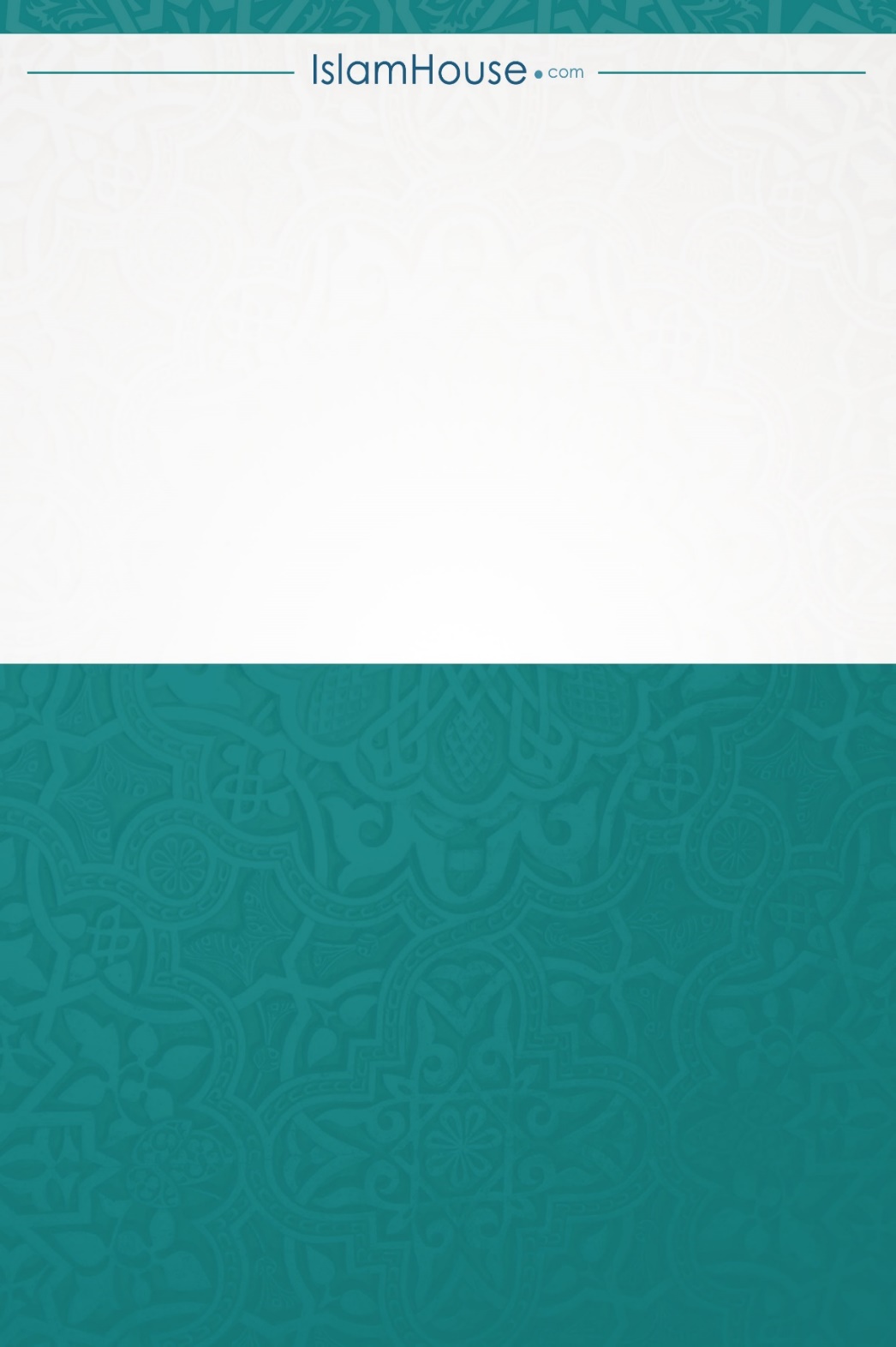 ক্রশিরোনামপৃষ্ঠা১ভূমিকা২জান্নাত লাভের উপায়সমূহ৩যে সকল সহজ আমল জান্নাতে প্রবেশের কারণ ও উপায়, তন্মধ্যে রয়েছে৪উপসংহার